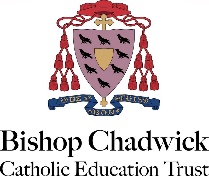 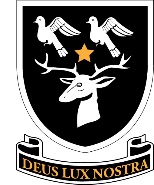 Post Title: 	Teacher of SpanishStart date:	1st September  2023Salary:	MPS/UPS    About St Aidan’sSt Aidan’s Catholic Academy is thriving and friendly school for boys aged 11-18.  We are proud of our strong Catholic ethos, our academic success, and our impressive commitment to our community.We are an ambitious school and are keen to recruit the very best candidate to join our team and help us develop and grow as a school in our aim to be ‘outstanding’ in all areas. First and foremost we are looking for exciting and inspiring people who have passion and care about the difference they make to children’s lives.  We are proud of our committed staff who work hard with our young men to help them achieve their full potential.  Our school mission statement, “We believe that God has created each person to celebrate life to the full – John 10:10”, gives purpose to all that we do and motivates and inspires us to identify, value, and maximise the talents of our pupils.The roleWe require an enthusiastic, dynamic and highly motivated teacher who is able to deliver highly effective teaching and learning in Design Technology and Engineering at Key Stage 3 and 4 (with the potential to teach key stage 5 where experience and timetabling allow). The successful candidate will be able to demonstrate outstanding subject knowledge and to demonstrate excellence in teaching and learning and will have a proven track record of improving outcomes for pupils. They will have a vision for excellence in their classroom and ensure high standards are maintained at all times.  We are happy to receive applications from early careers teachers. A visit to meet with the Deputy Head Teacher is strongly recommended to learn more about the role and our academy. Safer recruitment:St Aidan’s Catholic Academy is committed to safeguarding and promoting the welfare of children and young people and expects all staff and volunteers to share this commitment. The post you are applying for involves working with young people. It is therefore exempt from the Rehabilitation of Offender’s Act and any offer of employment will be subject to an Enhanced Disclosure. You must declare any convictions, including pending convictions, cautions, reprimands and warnings. All information on criminal records provided both by you and within the Enhanced Disclosure will be used, stored and disposed of in confidence and in line with the Disclosure and Barring Service Code of Practice of Disclosure Information. If your application is successful you will receive further information on how to complete the Enhanced Disclosure.Job specification:Teaching high quality, engaging, well-planned and adapted lessons that are rich in the use of Assessment for Learning To comply with the teachers' professional standardsUnder the direction of the Subject Leader, to develop effective practice that has a positive impact on the learning experience of all students in Key Stage 3 and Key Stage 4 and contributes to raising standards of attainment, behaviour and achievement.To work in partnership with the Subject Leader to set tasks which challenge students beyond the classroomTo take an active part in department forums and academy priority meetingsTo ensure that student data about progress, behaviour, and participation in extended and enrichment activities is collected, collated and deployed effectivelyTo share in the department’s work in curriculum development To contribute to the development and implementation of the department development plan and action plans To take responsibility for own professional development and duties in relation to school policies and practices To undertake the role of form tutor for students in a given form group To comply with all safeguarding practices of the academyTo ensure effective dialogue and liaison with parents/carers, the BCCET and ensure positive relationships with members of the wider community Responsible to: Design Technology Subject leader  